附件：空军军医大学第三附属医院护士毛衣询价采购项目项目编号：KQJX2102项目内容：1、品名：毛衣2、数量：200件（三）性能参数：1、面料要求为防缩水羊毛含量50%，抗起球腈纶含量50%；抗起球等级：≧4级
      2、甲醛含量为0；PH值为符合国标；色牢度（耐酸汗渍、耐碱汗渍、耐水、耐干摩擦）≧4级（四）其它要求：1、加厚加密编织，成品毛衣平均重量大于≧550g 2、水洗，不易变形缩水，保暖舒适抗静电3、尺码分S、M、L码4、外观样式、编制方式及厚度：参考如图毛衣样式，内加口袋5、要求提供相同产品成分、性能参数的样衣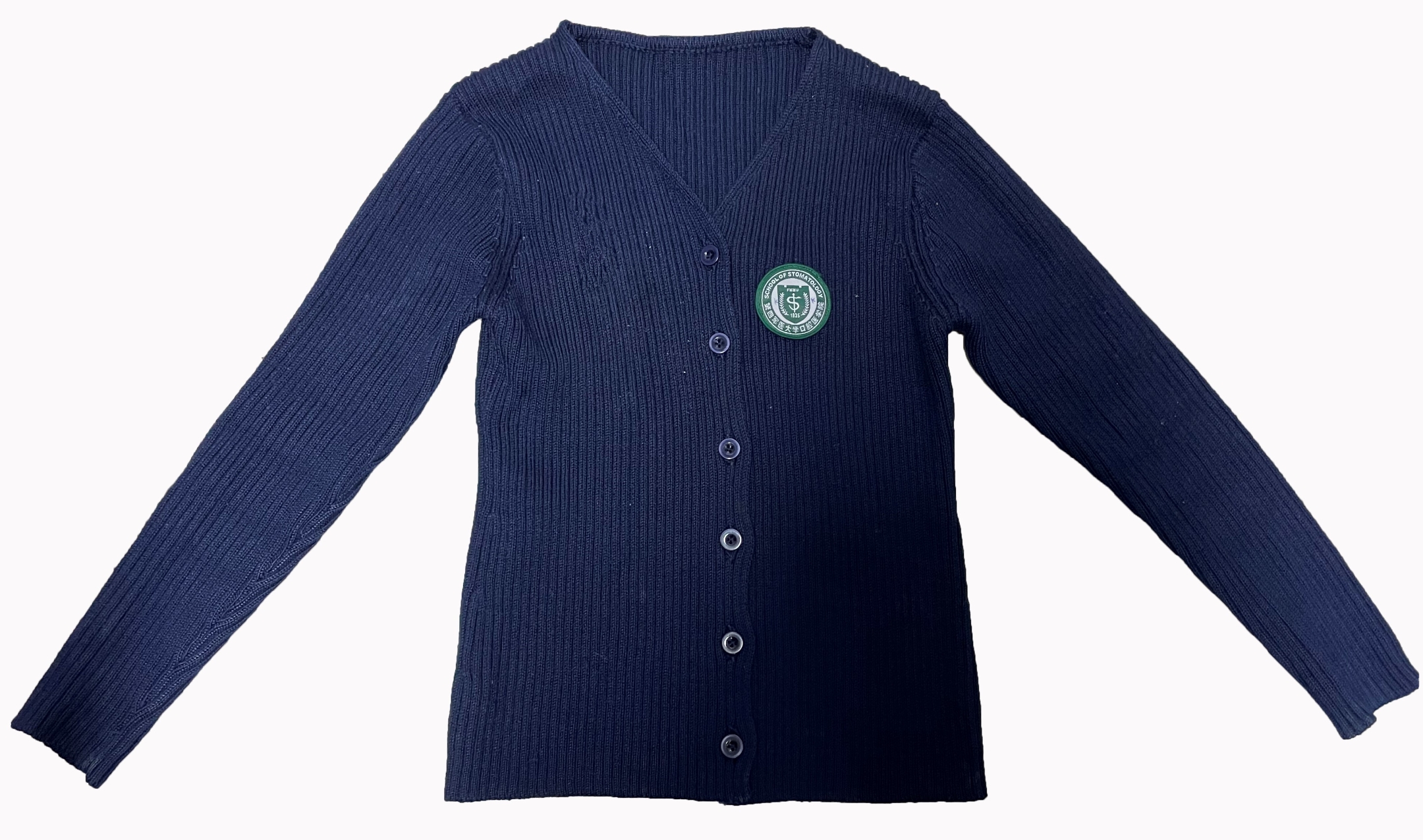 